세례, 입교, 유아세례 신청서			      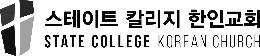 유아세례는 부모 중 한 분이 세례교인(혹은 입교인)이어야 합니다. 유아세례를 받은 어린이는 본 교회의 등록교인이 되나 입교할 때까지는 성찬식에 참여할 수 없습니다. 입교는 어릴 적에 유아세례를 받은 이가 예수 그리스도에 대한 신앙고백을 할 수 있을 때 세례교실을 이수하면 받을 수 있습니다.세례는 처음 예수 믿은 이가 세례교실을 이수하고 신앙고백을 하면 받을 수 있습니다. 세례 혹은 입교를 한 분은 본 교회의 정식 등록교인이 되어 교인으로서의 권리와 의무를 갖게 되며, 성찬식에 참여할 수 있습니다. 위의 사람은 (세례, 입교, 유아세례)를 받고자 하오니 허락해 주시기 바랍니다.							신청일: 20    년      월     일							신청인 서명: 신청자 이름Applicant’s Name한글:English: 생일 Date of Birth전화번호 Telephone성별 Sex남 male 여 female주소 Address이메일 Email유아세례만 기입하세요For Infant Baptism Only부 Father: 세례/입교BaptismYesNo유아세례만 기입하세요For Infant Baptism Only모 Mother:세례/입교BaptismYesNo